О закладке и ведении электронных похозяйственных книг учета личных подсобных хозяйств, граждан сельского поселения Первомайский  сельсоветмуниципального района Благоварский район Республики Башкортостан на 2024-2028 годы.В соответствии со ст.8 Федерального закона от 07.07.2023 № 112-ФЗ  «О личном подсобном хозяйстве», Федеральным законом Российской Федерации от 06.10.2003 № 131-ФЗ «Об общих принципах организации местного самоуправления», Приказом Министерства сельского хозяйства Российской Федерации от 27.09.2022 № 629 «Об утверждении формы и порядка ведения похозяйственных книг», и в целях учета личных подсобных хозяйств на территории сельского поселения Первомайский сельсовет муниципального района Благоварский район Республики Башкортостан, администрация сельского поселения Первомайский сельсовет муниципального района Благоварский район Республики Башкортостан п о с т а н о в л я е т:1. Организовать на территории сельского поселения Первомайский  сельсовет муниципального района Благоварский район Республики Башкортостан закладку новых похозяйственных книг учета личных подсобных хозяйств, сроком на пять лет на 2024-2028 годы в электронной форме в количестве 4 книг со следующей нумерацией:- похозяйственная электронная книга учета № 1 – с.Первомайский,- похозяйственная электронная книга учета № 2 -  с.Старые Санны,- похозяйственная электронная книга учета № 3  – д.Староамирово,- похозяйственная электронная книга учета № 4   - д.Покровка 2-я.2. Ежегодно, по состоянию на 1 января путем сплошного обхода личных подсобных хозяйств и опроса членов личных подсобных хозяйств в период с 10 января по 15 февраля осуществлять сбор сведений, указанных в книгах.3. Записи в похозяйственные книги производить на основании сведений, предоставляемых на добровольной основе главой личного подсобного хозяйства или иными членами личного подсобного хозяйства.4. При  ведении похозяйственных книг необходимо обеспечить конфиденциальность информации, предоставляемую гражданами, ведущими хозяйство, ее сохранность и защиту в соответствии с законодательством Российской Федерации.5. Ответственным за ведение похозяйственных книг в установленном порядке и их сохранность назначить Латыпову Светлану Ириковну.6. Настоящее постановление обнародовать на информационном стенде в административном здании сельского поселения Первомайский сельсовет по адресу с.Первомайский, ул.Ленина, д.4/1, разместить на официальном сайте сельского поселения Первомайский сельсовет муниципального района Благоварский район Республики Башкортостан.7. Контроль за исполнением настоящего постановления оставляю за собой.Глава сельского поселенияПервомайский сельсовет			                                  З.Э. МозговаяБАШКОРТОСТАН РЕСПУБЛИКАhЫБЛАГОВАР  РАЙОНЫМУНИЦИПАЛЬ РАЙОНЫНЫҢ ПЕРВОМАЙСКИЙ АУЫЛ СОВЕТЫ                АУЫЛ БИЛӘМӘҺЕ ХАКИМИӘТЕБАШКОРТОСТАН РЕСПУБЛИКАhЫБЛАГОВАР  РАЙОНЫМУНИЦИПАЛЬ РАЙОНЫНЫҢ ПЕРВОМАЙСКИЙ АУЫЛ СОВЕТЫ                АУЫЛ БИЛӘМӘҺЕ ХАКИМИӘТЕ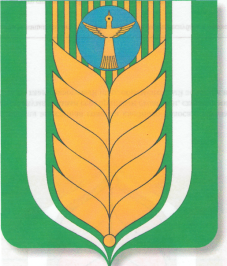 АДМИНИСТРАЦИЯ                     СЕЛЬСКОГО ПОСЕЛЕНИЯ ПЕРВОМАЙСКИЙ СЕЛЬСОВЕТ МУНИЦИПАЛЬНОГО РАЙОНА БЛАГОВАРСКИЙ РАЙОН РЕСПУБЛИКИ БАШКОРТОСТАНАДМИНИСТРАЦИЯ                     СЕЛЬСКОГО ПОСЕЛЕНИЯ ПЕРВОМАЙСКИЙ СЕЛЬСОВЕТ МУНИЦИПАЛЬНОГО РАЙОНА БЛАГОВАРСКИЙ РАЙОН РЕСПУБЛИКИ БАШКОРТОСТАНКАРАРКАРАРПОСТАНОВЛЕНИЕПОСТАНОВЛЕНИЕ10.01.202410.01.2024№ 1№ 110.01.202410.01.2024Первомайский а.Первомайский а.с.Первомайскийс.Первомайский